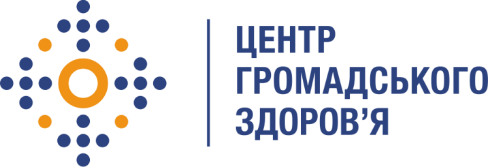 Державна установа 
«Центр громадського здоров’я Міністерства охорони здоров’я України» оголошує конкурс на підбір фахівця з адміністрування ЕЛІССЗв рамках проекту «Надання підтримки Центру громадського здоров’я МОЗ України для зміцнення та розбудови спроможності системи охорони здоров’я для здійснення кращого моніторингу, епідеміологічного нагляду, реагування на спалахи захворювання та їхньої профілактики».Назва позиції: Фахівець з адміністрування ЕЛІССЗ.Рівень зайнятості: частковаІнформація щодо установи:Головним завданнями Державної установи «Центр громадського здоров’я Міністерства охорони здоров’я України» (далі – Центр) є діяльність у сфері громадського здоров’я. Центр виконує лікувально-профілактичні, науково-практичні та організаційно-методичні функції у сфері охорони здоров’я з метою забезпечення якості лікування хворих на соціально небезпечні захворювання, зокрема ВІЛ/СНІД, туберкульоз, наркозалежність, вірусні гепатити тощо, попередження захворювань в контексті розбудови системи громадського здоров’я. Центр приймає участь в розробці регуляторної політики і взаємодіє з іншими міністерствами, науково-дослідними установами, міжнародними установами та громадськими організаціями, що працюють в сфері громадського здоров’я та протидії соціально небезпечним захворюванням.Основні обов'язки:Адміністрування ЕЛІССЗ на національному рівні;Забезпечення технічної підтримки користувачів ЕЛІССЗ;Генерування доступів для користувачів ЕЛІССЗ;Проведення вивантаження випадків захворювання з ЕЛІССЗ;Проведення аналізу масивів даних вивантажених з ЕЛІССЗ;Формування національної звітності на основі масивів даних вивантажених з ЕЛІССЗ.Вимоги до професійної компетентності:Вища освіта (в галузі інформаційних технологій/комп'ютерної інженерії, статистика та схожі);Досвід адміністрування інформаційних систем буде перевагою.Чітке розуміння структур баз даних;Створення та модифікація скриптів (SQL, VBA); навички роботи з надбудовою Power Query Excel;Чітке розуміння структур баз даних, теорій, принципів оптимізації їх роботи;Досвід обробки даних для проведення подальшої інтерактивної візуалізації засобами MS Power BI, Tableau тощо;Досвід формування технічних вимог, методичних матеріалів, інструкцій по використанню програмного продукту;Знання ділової української мови та технічної англійської мови (письмовий, читання документації).Резюме мають бути надіслані електронною поштою на електронну адресу: vacancies@phc.org.ua. В темі листа, будь ласка, зазначте: «12-2023 Фахівець з адміністрування ЕЛІССЗ»Термін подання документів – до 17 лютого 2023року, реєстрація документів 
завершується о 18:00.За результатами відбору резюме успішні кандидати будуть запрошені до участі у співбесіді. За результатами конкурсу буде відібраний 1 консультант. У зв’язку з великою кількістю заявок, ми будемо контактувати лише з кандидатами, запрошеними на співбесіду. Умови завдання та контракту можуть бути докладніше обговорені під час співбесіди.Державна установа «Центр громадського здоров’я Міністерства охорони здоров’я України»  залишає за собою право повторно розмістити оголошення про вакансію, скасувати конкурс на заміщення вакансії, запропонувати посаду зі зміненими обов’язками чи з іншою тривалістю контракту.